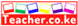 HISTORY AND GOVERNMENT FORM ONEOPENER EXAM TERM 2 2023NAME ___________________________________ ADM _______ TREAM ______INSTRUCTIONS TO CANDIDATESThis paper has two sections:  A and B Answer ALL questions in section A and  Section B All answers MUST be written in the Foolscap papers provided.SECTION A (25 MARKS)ANSWER ALL THE QUESTIONSGive the meaning of history. (1 mark) State one characteristics of a historical event. (l mark)Name two main sources of information on history and government (2 marks)State two disadvantages of relying on oral traditions as a source of history. (2 marks) Identify two sources of Kenyan history (2 marks)Give two reasons for studying Government. (2marks) Identify one branch in the study of History and Government of Kenya ( 1 mark) Give two forms of Oral traditions,   (2marks)Give two limitations of using anthropology as a source of information on History and Government.(2 marks)State two ways in which the study of History and Government promotes a sense of patriotism in the learner.( 2 marks)Give two ways in which archaeologists identify a pre-historic site. (2 marks)Identify one chemical method of dating fossils 1 mark)Identify two pre-historic sites where the remains of Kenyapithecus were  discovered.(2 marks)Identify two theories which explain the origin of man.  (2 marks)SECTION B (55 MARKS)ANSWER ALL THE QUESTIONS15 a) Name three- historic sites in Kenya.	(3 mks)     b)  Explain six uses of fire by Early Man.	(12mks)16  a)State three theories why Evolution theory was not readily accepted             (3 marks)       b)Explain six reasons why Africa is considered as original place where man probably lived first/cradleland(12 marks)17a)  Identify three species of Homo Sapiens (3 marks)     b)  Describe the culture of man during the Late/new stone age  (12 marks)18a)    Mention any two arms of government (2 marks)     b)    Describe four types of government      (8 marks)Section A Question Maximum score Candidates Score Section A 14 25Section B1515Section B1615Section B1715Section B1810TOTAL80